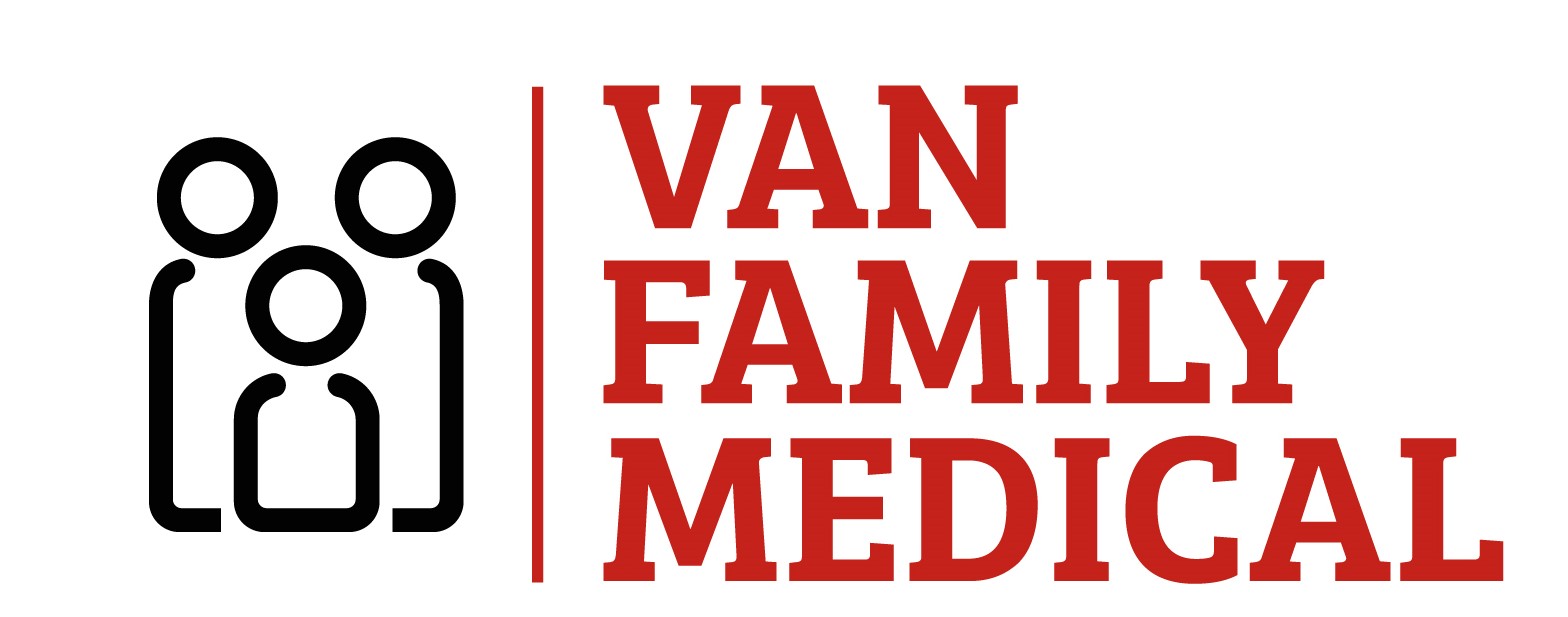 Connie Bentley, ANP-CLoretta Wilson, FNP-C488 W. Main Ste. 101Van, Texas 75790Clinic Phone: 903.963.6850vanfamilymedical.comPATIENT AUTHORIZATION FOR RELEASE OF HEALTH RECORDS TO EXTERNAL PARTIESI authorize 	(Physician/Hospital) of 	(City) to discloseinformation from the health records of:  		 	(Patient)	(Date of Birth)The information is to be disclosed to Van Family Medical.Specific reports to be disclosed:Entire Health Record (including but not limited to, information regarding medical/health treatment, insurance, demographics, referral documents, and records form other facilities)Other (Specify):  	I give specific authorization to disclose the following information: 	HIV test results	 	Documentation of AIDS diagnosis 	Drug and alcohol abuse treatment records	 	Psychiatric/Mental Health treatment recordsI understand that I may withdraw or revoke my permission at any time. If I withdraw my permission, my information may no longer be used or released for the reasons covered by this authorization. However, any disclosures already made with my permission are unable to be taken back. I may revoke authorization by notifying Van Family Medical in writing.My treatment will not be based on the completion of this authorization form. The information to be released by this authorization may be re-released by the person or organization that receives it and may no longer be protected by Federal of Texas privacy regulations.Unless revoked earlier, this authorization expires in one year unless I specify another time:  	I release the individual or organization named in the authorization from legal responsibility or liability for the disclosure of the records as authorized on this form. I understand that this authorization is voluntary and that I may refuse to sign it. I will be provided a copy of this signed authorization, if requested. A photocopy of this authorization is as valid as the original.Signature of Patient (or Patient Representative)	DatePrinted Name of Patient or Patient Representative	Authority of Representative to Act for Patient(Relationship to Patient)